รูปกิจกรรมโครงการอบรมให้ความรู้แก่ อสม.และประชาชนเกี่ยวกับโรคไข้เลือดออก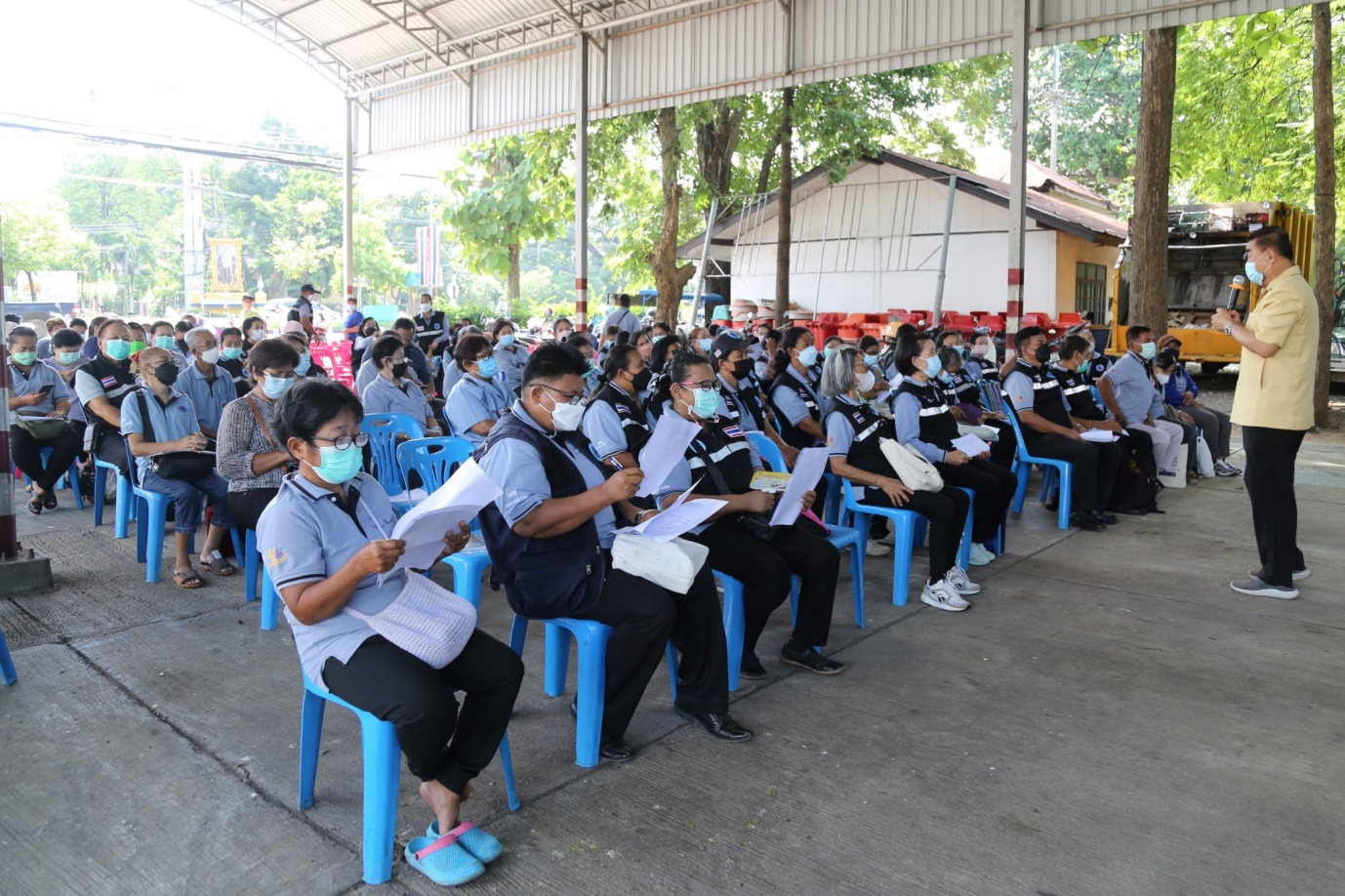 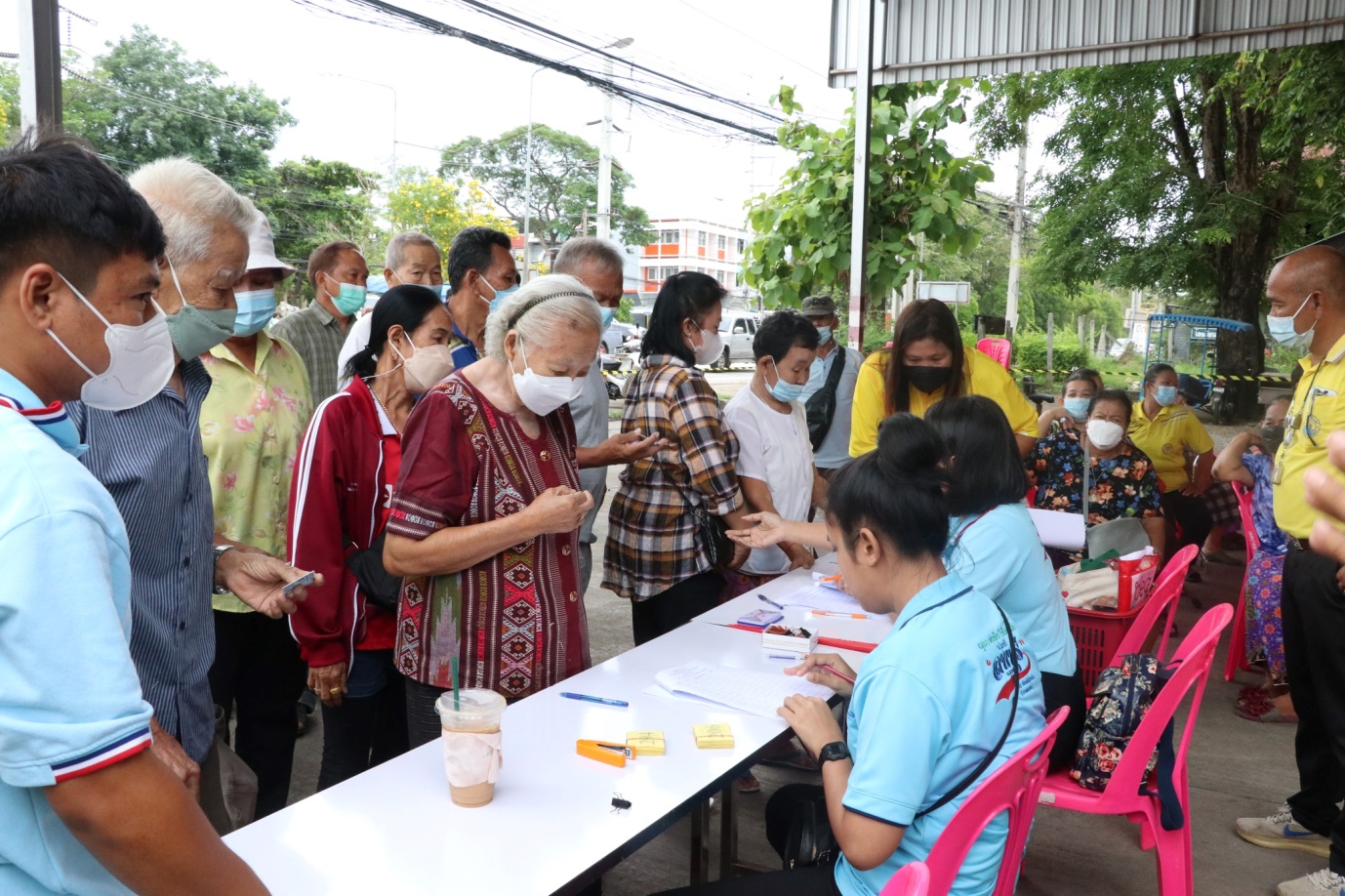 